MHDK Stævne                                                                      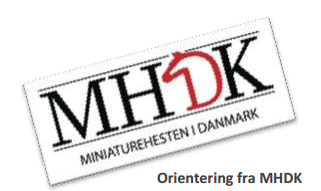 MHDK vil gerne indbyde dig til stævne d. 30 september 1017Sted: Sønderhedevej 4, 9240 NibeVi starter dagen kl 10:00Det er muligt at købe mad og drikke vare til fornuftige priser.Klasse liste:Springning for børn (max 14 år klassen vil blive delt i 2, hvis der deltager børn under 7)Springning for voksneHøjdespringningAgility børn  (max 14 år klassen vil blive delt i 2, hvis der deltager børn under 7)Agility voksneBesindighedAgility long linesAgility kørselTopperkørselTilmelding pr mail til aktivitets udvalgte på aktivitetsudvalg.mhdk@gmail.com senest den 23 september, Med følgende oplysninger:Handler/Kusks navn:Hestens navn:Jeg ønsker at deltage i følgende klasser:Pris pr klasse 100 kr, indbetalt til MHDKs konto 9570-0012164351 eller Mobilepay 60 55 52 34.Vi glæder os til at se jer til en hyggelig dag.                                                                                                            